Водообеспечение населения – на контроле!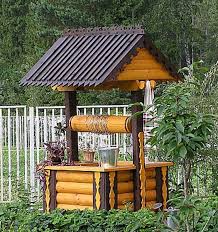 В Сенненском районе одно из самых больших в области количество децентрализованных источников водоснабжения (365 общественных  и 812 личных колодцев). 	Важной особенностью района является  большое количество населенных пунктов   с численностью проживающего населения до 10 человек. В таких населенных пунктах водообеспечение населения осуществляется только с использованием нецентрализованных источников водоснабжения.Вопросы обеспечения населения безопасной и безвредной питьевой водой решаются в тесном взаимодействии санитарно-эпидемиологической службы с органами власти.  На постоянной основе проводится анализ и оценка обеспечения питьевым водоснабжением населенных пунктов, выявление недостатков и определение мер по их устранению. Результаты рассматриваются в рамках проведения Дней Совета.Во втором квартале 2023 года в ходе проведения контрольных мероприятий отобрано 54 пробы воды из нецентрализованных источников водоснабжения. Несоответствие санитарно-гигиеническим требованиям выявлены в двух -  н.п. Александрово Студенковского с/с и н.п.Михново Коковчинского с/с. В адрес УП ЖКХ направлены   рекомендации по очистке и дезинфекции колодцев (выполнение на контроле).		Помощник врача-гигиениста                                          Азерская М.В.